Name of journal: World Journal of Clinical CasesManuscript NO: 54513Manuscript Type: MinireviewsComputer navigation-assisted minimally invasive percutaneous screw placement for pelvic fracturesYu T et al. Pelvic fracturesTong Yu, Xue-Liang Cheng, Yang Qu, Rong-Peng Dong, Ming-Yang Kang, Jian-Wu ZhaoTong Yu, Xue-Liang Cheng, Yang Qu, Rong-Peng Dong, Ming-Yang Kang, Jian-Wu Zhao, Department of Orthopedics, the Second Hospital of Jilin University, Changchun 130014, Jilin Province, ChinaAuthor contributions: Yu T and Cheng XL equally contributed to this paper with regard to conceptualization, literature review and analysis, and manuscript drafting; Qu Y put forward suggestions for the article; Dong RP and Kang MY collected the relevant information; Zhao JW guided the writing of this paper and reviewed the manuscript. All authors have read and approved the final manuscript.Corresponding author: Jian-Wu Zhao, PhD, Doctor, Surgeon, Department of Orthopaedics, The Second Hospital of Jilin University, #218 Ziqiang Street, Nanguan District, Changchun 130041, Jilin Province, China. jianwu@jlu.edu.cnReceived: February 10, 2020Revised: May 21, 2020Accepted: May 26, 2020 Published online:AbstractPelvic fractures are often caused by high-energy injuries and accompanied by hemodynamic instability. Traditional open surgery has a large amount of bleeding, which is not suitable for patients with acute pelvic fracture. Navigation-guided, percutaneous puncture-screw implantation has gradually become a preferred procedure due to its advantages, which include less trauma, faster recovery times, and less bleeding. However, due to the complexity of pelvic anatomy, doctors often encounter some problems when using navigation to treat pelvic fractures. This article reviews the indications, contraindications, surgical procedures, and related complications of this procedure for the treatment of sacral fractures, sacroiliac joint injuries, pelvic ring injuries, and acetabular fractures. We also analyze the causes of inaccurate screw placement. Percutaneous screw placement under navigational guidance has the advantages of high accuracy, low incidence of complications and small soft-tissue damage, minimal blood loss, short hospital stays, and quick recovery. There is no difference in the incidence of complications between surgeries performed by new doctors and experienced ones. However, computer navigation technology requires extensive training, and attention should be given to avoid complications such as screw misplacement, intestinal injury, and serious blood vessel and nerve injuries caused by navigational drift.Key words: Computer navigation; Percutaneous puncture; Screw; Pelvic fracture; Sacral fracture; Acetabular fracture; Iliac fracture; Pubic fractureYu T, Cheng XL, Qu Y, Dong RP, Kang MY, Zhao JW. Computer navigation-assisted minimally invasive percutaneous screw placement for pelvic fractures. World J Clin Cases 2020; In press Core tip: Computer-assisted navigation is a technology used in minimally invasive spinal surgery. It provides advantages such as rapid recovery and minimal trauma. Here, we discuss the indications, contraindications, surgical procedures, and related complications during percutaneous screw fixation for the treatment of sacral fractures, sacroiliac-joint injuries, pelvic ring injuries, and acetabular fractures. The advantages of navigation in the treatment of pelvic fracture are clarified. At the same time, paying attention to navigational drift is also reminded.INTRODUCTIONThere has been a rapid development of minimally invasive technology in orthopedics in recent years, and the advantages of this technology, including less trauma and rapid recovery, have been recognized by both doctors and patients. However, the procedure’s application is limited due to disadvantages such as the need for repeated fluroscopies, extensive clinician training, and high technical requirements. Computer-assisted navigation is a technology that offers a secure method for successfully undertaking minimally invasive techniques. The dislocation rate of screw placement under navigational guidance is 0.1%, which is lower than the traditional screw implantation error rate of 2.6% to 29.5%[1]. In addition, the use of navigational guidance can reduce the amount of radiation exposure experienced by surgeons[2]. Moreover, patient radiation exposure does not increase either, and may even decrease[3]. Although 3-dimensional (3D) scanning of navigation-guided percutaneous punctures may increase scan time, it can reduce unnecessary and repetitive radiation exposure during conventional minimally invasive surgery.The radiation that a patient receives is affected by the patient's body mass index, as patients who are overweight may require more energy to be used before a clear image is achieved. Currently, the primary types of computer navigation used in orthopedics are computed tomography (CT)-based navigation, 2-dimensional (2D) fluoroscopy-based navigation, 3D fluoroscopy-based navigation, and electromagnetic navigation (Table 1). The application of navigation techniques in orthopedics is common and used for conditions including spinal deformities, spinal degenerative diseases, bone tumors, joint replacements, etc[4,5]. Complex anatomical structures of the pelvis such as narrow corridors, rich muscle-ligament tissue, and neurovascular overlapping intestinal shadows may lead to the insufficient reduction of a fracture or poor screw position. Hence, the therapeutic advantages of navigation for pelvic fractures are evident[6-10]. Therefore, this article reviews the indications, contraindications, surgical procedures, and related complications of navigation-guided percutaneous puncture-screw implantation for the treatment of sacral fractures, sacroiliac joint injuries, pelvic ring injuries, and acetabular fractures. We also analyze the causes of inaccurate screw placement.APPLICATION OF NAVIGATION IN TREATMENT OF PELVIC FRACTURESNavigation-assisted percutaneous screw placement for treatment of sacroiliac joints and sacral fracturesSacroiliac joint injury is often accompanied by a pelvic fracture, and these patients often exhibit unstable hemodynamics as well. Sacroiliac joint screws can be used in narrow channels, however, angle deviation may lead to injury of the sacral foramen or penetration of the bone cortex. Anatomical variants of the sacrum and sacroiliac joint, obesity, excessive bowel gas, and osteoporosis may affect the accuracy of screw placement[2,11]. Traditional minimally invasive screw placement is prone to damaging blood vessels and nerves, the sacral canal, the gastrointestinal tract, and the urogenital system[2]. Although some studies have reported that the sacroiliac joint can be safely repaired without the use of an intraoperative computer-navigation system[12], there are high requirements for both surgeons and surgical positioning accuracy. Therefore, navigation-guided screw placement is conducive to the accurate positioning of the screw and to the safety of the surgery. Indications and contraindicationsBiomechanical technology has shown that navigation-guided percutaneous puncture-screw implantation can provide sufficient stability for pelvic fractures[13]. It is indicated for sacroiliac joint dislocations and Dennis type I and type II sacrum fractures with no displacements or slight displacements. Contraindications include sacral fractures with obvious displacement or high instability, and sacral fractures with obvious neurological dysfunctions. When a fracture deformity score is more than 70, navigation cannot improve the accuracy of screw placement[14,15]. In general, if a fracture displacement is greater than 10 mm, the cross-sectional contact area is reduced by more than 50%, and the safety of a screw placement is significantly reduced[16]. However, when the displacement is more than 10 mm and there is a device that can maintain the reduction, such as a traction bed, a percutaneous screw fixation using navigation for the sacral fracture is feasible[17].Surgical techniquePatients are anesthetized using general anesthesia and placed in a supine or prone position according to the surgeon’s preference. A reference tracker is fixed to the contralateral iliac wing (with attention given to the position of the tracker to avoid an overabundance of metal artifacts). A 3D scan is then performed, using the fracture site as the center. The acquired images are then matched with the preoperative CT data. The puncture point should be located at the one third position starting from the posterior superior iliac spine to the anterior  superior iliac spine of the patient’s posterior pelvic ring. A small skin incision is made under the guidance of navigation. It is important that the incision location is not chosen based on experiences[18,19], as the lateral tension of the patient’s muscle can create pressure on the guide wire cannula, which may lead to incorrect screw placement. After the guide wire sleeve is calibrated, a guide wire (diameter, 3.2 mm) is inserted, and the sleeve is then moved while the needle enters it until the guide wire breaks through the sacroiliac joint. At this point a 6.5 mm-8.0 mm diameter screw is inserted through the guide wire. The process can refer to Figure 1[19].The relative spatial position of the reference tracker and pelvis should not be changed during the operation, which is key to ensuring accurate navigation. If the sacroiliac joint is significantly displaced by more than 10 mm, it can be further fixed according to the method of Takao[6] to ensure that there is no change in relative positioning. When the angle between the screw and the vertical line of the bone surface is too large, the risk of positional error during screw insertion increases[20]. Therefore, pre-drilling with the navigational drilling tool is recommended if the angle of the screw to be inserted is > 35° in the axial position.ComplicationsThe accuracy of navigation-guided placements is significantly higher than that of conventional percutaneous placements[2]. Ghisla et al[21] followed 21 patients with posterior pelvic rings that had been fixed with sacroiliac screws under the guidance of 3D navigation. They found only one case with cortical destruction; there were no other obvious complications in any of the other patients. Improper placement of S1 and S2 screws can be a devastating complication in sacral-fracture surgery or sacroiliac-joint injury[22]. If the sacral injury is serious, the S2 nerve is more likely to be injured due to a narrow channel. Moreover, rectal injury may also occur during the surgery.Navigation-assisted percutaneous screw placement in the treatment of pubic-branch fracturesTreating the anterior ring of the pelvis was once controversial. It was thought that surgery is necessary only when the pubic symphysis separated more than 25 mm, thus few pubic-branch fractures would need fixation. In recent years however, biomechanical data has confirmed that the anterior ring of the pelvis bears 30% of the tension from the entire pelvis. Therefore, it is necessary to fix the anterior ring and reconstruct the stability of the pelvis. Traditional treatment methods have included open reduction and internal fixation or limited incision and implantation of a titanium plate by minimally invasive plate osteosynthesis technology. However, patient injury can be substantial, and the economic cost of a titanium plate is higher than a screw, so percutaneous puncture technology is now universally preferred.Indications and contraindicationsTreatment of pubic-branch fractures by percutaneous screw fixation under navigation is indicated when there is no displacement, or slight displacement, of a pubic-branch fracture, and the closed reduction of the pubic branch fracture can reach a functional reduction standard[23]. Treatment using navigation is contraindicated when there is a fracture at the site of needle insertion, an open pelvic fracture, or a comminuted pubic-branch fracture.Surgical techniqueFractures of the pubic branch are classified into three types according to Nakatani fracture system[24]. The surgical scheme for types I and II is retrograde pubic cannulated screw implantation[25,26], and for type III, it is antegrade implantation of screws. The surgical position of the patient should be supine and general anesthesia is used. After routine disinfection, a reference tracker is fixed on the iliac crest of the healthy side. After activating the tracker on the C-arm, patient, and sleeve, 3D scanning is carried out. The position of the guide-wire sleeve is then monitored in real time using the screw-viewing angle mode (Figure 2[25]). In general, when the pubic branch is fractured at a low position, the needle entry point should be close to the pubic symphysis. When the pubic branch fracture is in a high position, the needle point should be close to the pubic tubercle. If the fracture is a Nakatani III type, the point of insertion should be the midpoint of the line between the vertex of the greater trochanter and the protrusion of the iliac node. After selecting the appropriate puncture point, a 20 mm skin incision should be made. A guide wire is then inserted after determining the accurate insertion point and direction, and a hollow screw is inserted[12]. For men, 6.5 mm screws are safe to use; however, these may penetrate the cortex in women[27]. ComplicationsThe accuracy of placement of hollow screws using navigation guidance is significantly higher than that of traditional methods[28,29]. If the reduction of a pubic fracture is poor, the possibility of screw perforation will be greater. Injuries of the spermatic cord, uterine ligament, or neurovascular injury are complications associated with pubic-branch fractures[29,30]. Therefore, care must be taken when making surgical incisions, subcutaneous tissue should be bluntly separated, and soft-tissue protective sleeves should be added when placing screws. In addition, special care needs to be taken to avoid injury to the corona mortis when treating pubic fractures[31]. These can be dangerous vascular injuries that are associated with high mortality[32,33].Navigation-assisted percutaneous screw placement for acetabular fracturesThe treatment of acetabular fractures has always been difficult due to bleeding, the high incidence of postoperative traumatic arthritis[34], heterotopic ossification[35], and other issues. The treatment goal for these fractures is to restore the flatness of the joint surface and stability[36]. If the joint surface can be restored through closed reduction, then a traditional operation is unnecessary. Percutaneous screw fixation under navigational guidance can, however, improve the safety of the surgery and reduce trauma and risk of pressure ulcers[37]Indications and contraindicationsThe indications of navigation treatment for acetabular fractures are mainly non-displaced fractures or displaced fractures which can be anatomically reduced by closed reduction[38-42]. Contraindications include comminuted fracture, soft tissue incarceration, and other fractures that cannot be anatomically reduced. In general, open reduction and internal fixation is the standard treatment for acetabular fracture displacement. It is difficult to restore the articular surface via closed reduction if the fracture block is substantially displaced. Articular-surface irregularity is the main factor in the later stage of arthritis, and it has been reported that the risk of arthritis is more than 10%[17], even when satisfactory reduction (displacement < 2 mm[43,44]) has been obtained. Therefore, navigation-guided percutaneous puncture for acetabular fractures should only be applied to non-displaced acetabular fractures or acetabular fractures that can be restored to anatomic reduction following closed reduction[17,45].Surgical techniqueIn the treatment of acetabular fractures, the appropriate position (upward, prone, or lateral) is selected according to the surgeon’s preference and general anesthesia is used. A reference tracker is fixed to the anterior, superior iliac spine, or the ischial tuberosity, following routine disinfection, and should then be calibrated and 3D scanned. The data are then matched with the preoperative scanned data. A skin incision is first made using the navigation guide, then a drill-guided pin as long as the screw is inserted. The depth of the screw is then monitored through real-time 3D navigation (Figure 3[46]). After inserting all of the guide pins, several 6.5 mm screws should be implanted, and the safety of the screws be confirmed through standard position fluoroscopy. The retrograde anterior column screw technique is used to treat the low anterior column fracture of the acetabulum. In retrograde pubic screw fixation, a guide wire is used to make a channel, and a probe is used to detect whether there is a perforation of the cortical bone. Only then are a guide wire and a screw inserted[47].In the process of screw placement, a safety channel is affected by the thickness of the screw and the angle of insertion. With the increase in screw length, the safety channel becomes narrow. It has been reported that the diameter of the anterior column screw is 6.5 mm, which is safe[29,45,48-50]. Morandi et al[47] consider the insertion of screws above 90 mm in the acetabulum to be unsafe because of the need for a larger anterior oblique angle, which can increase the brittleness of the screws. However, short screws can achieve a mechanical strength similar to long screws[45].ComplicationsThe perforation rate of screw placement under navigational guidance is significantly lower than that under conventional fluoroscopy, and the volume of bleeding is also significantly reduced[42,46,48,51,52]. The decrease in bleeding volume may be related to the decrease in puncture times, surgery choice, and surgical time[17]. In addition, the incidence of heterotopic ossification also decreases, which may be related to surgical choice[53] and time[54]. Under the guidance of 3D navigation, 3D fluoroscopy can be used to observe the reduction during surgery, so as to reduce traumatic arthritis caused by the reduction quality.CAUSES OF INACCURATE PLACEMENT OF SCREWS IN NAVIGATION-GUIDED PERCUTANEOUS SCREW INSERTIONThe main role of navigation is to accurately guide the operator in the placement of screws. However, if it is used or operated incorrectly, the accuracy of the navigation becomes questionable. This is primarily due to: (1) The camera and tracker fixed on the patient do not keep stationary and exhibit relative displacement[19,46]. This scenario may be caused by the tracker not being firmly fixed, or the fracture being displaced after the reduction; (2) navigation-guided devices are sleeves, not guide wires or screws; (3) the flexibility of the guide wire causes a deviation during insertion[46]; (4) the notch is too small, which causes the guide wire to deviate during insertion, and it cannot be correctly positioned along the expected image-guided track[45,55]; and (5) soft-tissue wrapping. Without the use of a soft-tissue protective sleeve, the guide wire, drill bit, screw, etc. will be twisted by soft tissue during insertion, which affects the accuracy of the navigation.Although navigation can provide accurate virtual navigation routes and real-time imaging prompts, even when 3D navigation is used, perforation caused by the guide wire or screw cannot be completely avoided due to the possibility of technical problems, the technical expertise of the operator, or the complexity of the anatomy[55]. Therefore, the operator must combine both tactile feedback and the visual feedback displayed on a computer screen to determine the accuracy of screw placement. The combination of 3D fluoroscope navigation and CT-based preoperative planning enables the operator to successfully insert a guide wire in a short amount of time[17].CONCLUSIONPercutaneous screw placement under navigational guidance has the advantages of high accuracy, low incidences of complications and small soft-tissue damage, minimal blood loss, short hospital stays, and quick recovery. Under the premise of mastering navigation skills, there is no difference in the incidence of complications between surgeries performed by new doctors and experienced ones in terms of navigation-assisted minimally invasive treatments of pelvic fractures. The use of screws requires that the degree of fracture displacement is not large, and that the screws are able to bear enough shear force. However, computer navigation technology requires extensive training, and attention should be given to avoid complications such as screw misplacement and serious vascular and nerve injuries caused by navigational drift.REFERENCES1 Balling H. 3D image-guided surgery for fragility fractures of the sacrum. Oper Orthop Traumatol 2019; 31: 491-502 [PMID: 31515581 DOI: 10.1007/s00064-019-00629-8]2 Berger-Groch J, Lueers M, Rueger JM, Lehmann W, Thiesen D, Kolb JP, Hartel MJ, Grossterlinden LG. Accuracy of navigated and conventional iliosacral screw placement in B- and C-type pelvic ring fractures. Eur J Trauma Emerg Surg 2020; 46: 107-113 [PMID: 30030551 DOI: 10.1007/s00068-018-0990-z]3 Schuetze K, Eickhoff A, Dehner C, Schultheiss M, Gebhard F, Richter PH. Radiation exposure for the surgical team in a hybrid-operating room. J Robot Surg 2019; 13: 91-98 [PMID: 29748746 DOI: 10.1007/s11701-018-0821-6]4 Karkenny AJ, Mendelis JR, Geller DS, Gomez JA. The Role of Intraoperative Navigation in Orthopaedic Surgery. J Am Acad Orthop Surg 2019; 27: e849-e858 [PMID: 30720570 DOI: 10.5435/JAAOS-D-18-00478]5 Thakkar SC, Thakkar RS, Sirisreetreerux N, Carrino JA, Shafiq B, Hasenboehler EA. 2D versus 3D fluoroscopy-based navigation in posterior pelvic fixation: review of the literature on current technology. Int J Comput Assist Radiol Surg 2017; 12: 69-76 [PMID: 27503119 DOI: 10.1007/s11548-016-1465-5]6 Takao M, Nishii T, Sakai T, Yoshikawa H, Sugano N. Iliosacral screw insertion using CT-3D-fluoroscopy matching navigation. Injury 2014; 45: 988-994 [PMID: 24507831 DOI: 10.1016/j.injury.2014.01.015]7 Wong JSY, Lau JCK, Chui KH, Tiu KL, Lee KB, Li W. Three-dimensional-guided navigation percutaneous screw fixation of fragility fractures of the pelvis. J Orthop Surg (Hong Kong) 2019; 27: 2309499019833897 [PMID: 30862246 DOI: 10.1177/2309499019833897]8 Tonetti J, Jouffroy P, Dujardin F. Reconstruction of pelvic ring and acetabular fractures: What lies ahead? Orthop Traumatol Surg Res 2019; 105: 799-800 [PMID: 31262661 DOI: 10.1016/j.otsr.2019.06.002]9 Zwingmann J, Hauschild O, Bode G, Südkamp NP, Schmal H. Malposition and revision rates of different imaging modalities for percutaneous iliosacral screw fixation following pelvic fractures: a systematic review and meta-analysis. Arch Orthop Trauma Surg 2013; 133: 1257-1265 [PMID: 23748798 DOI: 10.1007/s00402-013-1788-4]10 Xiang Z, Wei D, Liu M, Duan X, Ma J, Fang Y, Kong Q, Huang F, Cen S, Zhong G. [Minimally invasive fixation under computer-assisted navigation for treatment of periacetabular fractures, anterior and posterior pelvic ring fractures]. Zhongguo Xiu Fu Chong Jian Wai Ke Za Zhi 2015; 29: 10-13 [PMID: 26455163]11 Peng KT, Li YY, Hsu WH, Wu MH, Yang JT, Hsu CH, Huang TJ. Intraoperative computed tomography with integrated navigation in percutaneous iliosacral screwing. Injury 2013; 44: 203-208 [PMID: 23068140 DOI: 10.1016/j.injury.2012.09.017]12 Roetman B, Ilchuk I, Khatib B, Goerigk U, Gothner M. [Precise sacroiliac joint screw insertion without computed tomography, digital volume tomography or navigation systems]. Oper Orthop Traumatol 2019; 31: 474-490 [PMID: 31161244 DOI: 10.1007/s00064-019-0607-7]13 Li B, He J, Zhu Z, Zhou D, Hao Z, Wang Y, Li Q. Comparison of 3D C-arm fluoroscopy and 3D image-guided navigation for minimally invasive pelvic surgery. Int J Comput Assist Radiol Surg 2015; 10: 1527-1534 [PMID: 25735733 DOI: 10.1007/s11548-015-1157-6]14 Teo AQA, Yik JH, Jin Keat SN, Murphy DP, O'Neill GK. Accuracy of sacroiliac screw placement with and without intraoperative navigation and clinical application of the sacral dysmorphism score. Injury 2018; 49: 1302-1306 [PMID: 29908851 DOI: 10.1016/j.injury.2018.05.027]15 Ricci, WM, Linn M, Gardner M, McAndrew C. What's New in Orthopaedic Trauma. J Bone Joint Surg Am 2014; 96: 1222-1230 [DOI: 10.2106/JBJS.N.00289]16 Reilly MC, Bono CM, Litkouhi B, Sirkin M, Behrens FF. The effect of sacral fracture malreduction on the safe placement of iliosacral screws. J Orthop Trauma 2006; 20: S37-S43 [PMID: 16385206]17 Takao M, Hamada H, Sakai T, Sugano N. Clinical Application of Navigation in the Surgical Treatment of a Pelvic Ring Injury and Acetabular Fracture. Adv Exp Med Biol 2018; 1093: 289-305 [PMID: 30306489 DOI: 10.1007/978-981-13-1396-7_22]18 Khan JM, Lara DL, Marquez-Lara A, Rosas S, Hasty E, Pilson HT. Intraoperative CT and Surgical Navigation for Iliosacral Screws: Technique for Patients With Sacral Dysmorphism. J Orthop Trauma 2018; 32 Suppl 1: S24-S25 [PMID: 29985900 DOI: 10.1097/BOT.0000000000001213]19 Yu T, Zheng S, Zhang X, Wang D, Kang M, Dong R, Qu Y, Zhao J. A novel computer navigation method for accurate percutaneous sacroiliac screw implantation: A technical note and literature review. Medicine (Baltimore) 2019; 98: e14548 [PMID: 30762801 DOI: 10.1097/MD.0000000000014548]20 Takao M, Hamada H, Sakai T, Sugano N. Factors influencing the accuracy of iliosacral screw insertion using 3D fluoroscopic navigation. Arch Orthop Trauma Surg 2019; 139: 189-195 [PMID: 30374531 DOI: 10.1007/s00402-018-3055-1]21 Ghisla S, Napoli F, Lehoczky G, Delcogliano M, Habib N, Arigoni M, Filardo G, Candrian C. Posterior pelvic ring fractures: Intraoperative 3D-CT guided navigation for accurate positioning of sacro-iliac screws. Orthop Traumatol Surg Res 2018; 104: 1063-1067 [PMID: 30081217 DOI: 10.1016/j.otsr.2018.07.006]22 Carlson DA, Scheid DK, Maar DC, Baele JR, Kaehr DM. Safe placement of S1 and S2 iliosacral screws: the "vestibule" concept. J Orthop Trauma 2000; 14: 264-269 [PMID: 10898199 DOI: 10.1097/00005131-200005000-00007]23 Liu HS, Duan SJ, Liu SD, Jia FS, Zhu LM, Liu MC. Robot-assisted percutaneous screw placement combined with pelvic internal fixator for minimally invasive treatment of unstable pelvic ring fractures. Int J Med Robot 2018; 14: e1927 [PMID: 29920914 DOI: 10.1002/rcs.1927]24 Starr AJ, Nakatani T, Reinert CM, Cederberg K. Superior pubic ramus fractures fixed with percutaneous screws: what predicts fixation failure? J Orthop Trauma 2008; 22: 81-87 [PMID: 18349774 DOI: 10.1097/BOT.0b013e318162ab6e]25 Yu T, Qu Y, Zhang XW, Wang Y, Jiang QY, Jiang ZD, Zhu XJ, Zhao JW. A screw-view model of navigation aid retrograde transpubic screw fixation for anterior pelvic ring fracture: A case report with 28 months follow-up and technical note. Medicine (Baltimore) 2018; 97: e13646 [PMID: 30572479 DOI: 10.1097/MD.0000000000013646]26 Quercetti N 3rd, Horne B, DiPaolo Z, Prayson MJ. Gun barrel view of the anterior pelvic ring for percutaneous anterior column or superior pubic ramus screw placement. Eur J Orthop Surg Traumatol 2017; 27: 695-704 [PMID: 27718011 DOI: 10.1007/s00590-016-1864-x]27 Chen KN, Wang G, Cao LG, Zhang MC. Differences of percutaneous retrograde screw fixation of anterior column acetabular fractures between male and female: a study of 164 virtual three-dimensional models. Injury 2009; 40: 1067-1072 [PMID: 19329113 DOI: 10.1016/j.injury.2009.01.014]28 Gao H, Luo CF, Hu CF, Zhang CQ, Zeng BF. Minimally invasive fluoro-navigation screw fixation for the treatment of pelvic ring injuries. Surg Innov 2011; 18: 279-284 [PMID: 21343174 DOI: 10.1177/1553350611399587]29 Stevenson AJ, Swartman B, Bucknill AT. Percutaneous internal fixation of pelvic fractures. Unfallchirurg 2017; 120: 10-18 [PMID: 27659309 DOI: 10.1007/s00113-016-0225-x]30 Zhou KH, Luo CF, Chen N, Hu CF, Pan FG. Minimally invasive surgery under fluoro-navigation for anterior pelvic ring fractures. Indian J Orthop 2016; 50: 250-255 [PMID: 27293284 DOI: 10.4103/0019-5413.181791]31 Stavropoulou-Deli A, Anagnostopoulou S. Corona mortis: anatomical data and clinical considerations. Aust N Z J Obstet Gynaecol 2013; 53: 283-286 [PMID: 23551084 DOI: 10.1111/ajo.12076]32 Rich C, Rayner J, Raukar N. Nondisplaced pubic ramus fracture associated with exsanguination and death. Am J Emerg Med 2018; 36: 342.e1-342.e2 [PMID: 29150225 DOI: 10.1016/j.ajem.2017.10.062]33 Garrido-Gómez J, Pena-Rodríguez C, Martín-Noguerol T, Hernández-Cortes P. Corona mortis artery avulsion due to a stable pubic ramus fracture. Orthopedics 2012; 35: e80-e82 [PMID: 22229619 DOI: 10.3928/01477447-20111122-25]34 Cahueque M, Martínez M, Cobar A, Bregni M. Early reduction of acetabular fractures decreases the risk of post-traumatic hip osteoarthritis? J Clin Orthop Trauma 2017; 8: 320-326 [PMID: 29062212 DOI: 10.1016/j.jcot.2017.01.001]35 Salar N, Bilgen MS, Bilgen ÖF, Ermutlu C, Eken G, Durak K. Total hip arthroplasty for acetabular fractures: "Early Application". Ulus Travma Acil Cerrahi Derg 2017; 23: 337-342 [PMID: 28762456 DOI: 10.5505/tjtes.2016.55675]36 Hsu CL, Chou YC, Li YT, Chen JE, Hung CC, Wu CC, Shen HC, Yeh TT. Pre-operative virtual simulation and three-dimensional printing techniques for the surgical management of acetabular fractures. Int Orthop 2019; 43: 1969-1976 [PMID: 30128670 DOI: 10.1007/s00264-018-4111-8]37 Fritz A, Gericke L, Höch A, Josten C, Osterhoff G. Time-to-treatment is a risk factor for the development of pressure ulcers in elderly patients with fractures of the pelvis and acetabulum. Injury 2020; 51: 352-356 [PMID: 31843198 DOI: 10.1016/j.injury.2019.12.007]38 Hong G, Cong-Feng L, Cheng-Fang H, Chang-Qing Z, Bing-Fang Z. Percutaneous screw fixation of acetabular fractures with 2D fluoroscopy-based computerized navigation. Arch Orthop Trauma Surg 2010; 130: 1177-1183 [PMID: 20364263 DOI: 10.1007/s00402-010-1095-2]39 Crowl AC, Kahler DM. Closed reduction and percutaneous fixation of anterior column acetabular fractures. Comput Aided Surg 2002; 7: 169-178 [PMID: 12362377 DOI: 10.1002/igs.10040]40 Stöckle U, König B, Dahne M, Raschke M, Haas NP. [Computer assisted pelvic and acetabular surgery. Clinical experiences and indications]. Unfallchirurg 2002; 105: 886-892 [PMID: 12376895 DOI: 10.1007/s00113-002-0438-z]41 He J, Tan G, Zhou D, Sun L, Li Q, Yang Y, Liu P. Comparison of Isocentric C-Arm 3-Dimensional Navigation and Conventional Fluoroscopy for Percutaneous Retrograde Screwing for Anterior Column Fracture of Acetabulum: An Observational Study. Medicine (Baltimore) 2016; 95: e2470 [PMID: 26765448 DOI: 10.1097/MD.0000000000002470]42 Ochs BG, Gonser C, Shiozawa T, Badke A, Weise K, Rolauffs B, Stuby FM. Computer-assisted periacetabular screw placement: Comparison of different fluoroscopy-based navigation procedures with conventional technique. Injury 2010; 41: 1297-1305 [PMID: 20728881 DOI: 10.1016/j.injury.2010.07.502]43 Simonian PT, Routt ML Jr, Harrington RM, Tencer AF. Internal fixation of the unstable anterior pelvic ring: a biomechanical comparison of standard plating techniques and the retrograde medullary superior pubic ramus screw. J Orthop Trauma 1994; 8: 476-482 [PMID: 7869161 DOI: 10.1097/00005131-199412000-00004]44 Keil H, Aytac S, Grützner PA, Franke J. Intraoperative Imaging in Pelvic Surgery. Z Orthop Unfall 2019; 157: 367-377 [PMID: 30419588 DOI: 10.1055/a-0732-5986]45 Chui KH, Chan CCD, Ip KC, Lee KB, Li W. Three-dimensional navigation-guided percutaneous screw fixation for nondisplaced and displaced pelvi-acetabular fractures in a major trauma centre. Int Orthop 2018; 42: 1387-1395 [PMID: 29063184 DOI: 10.1007/s00264-017-3659-z]46 Zhao JW, Yu T, Chu GY, Zhang XW, Wang Y, Zhu XJ, Jiang QY, Jiang ZD, Wang DS. Accuracy and safety of percutaneous periacetabular screw insertion using screw view model of navigation in acetabular fracture: A case report. Medicine (Baltimore) 2018; 97: e13316 [PMID: 30544391 DOI: 10.1097/MD.0000000000013316]47 Morandi MM, Daily D, Kee C, Barton RS, Solitro GF. Safe Supra-Acetabular Pin Insertion in Relation to Intraosseous Depth. J Orthop Res 2019; 37: 1790-1797 [PMID: 31042305 DOI: 10.1002/jor.24323]48 Chen H, Tang P, Yao Y, She F, Wang Y. Anatomical study of anterior column screw tunnels through virtual three-dimensional models of the pelvis. Eur J Orthop Surg Traumatol 2015; 25: 105-110 [PMID: 24413847 DOI: 10.1007/s00590-013-1410-z]49 Feng X, Fang J, Lin C, Zhang S, Lei W, Li Y, Tang S, Chen B. Axial perspective to find the largest intraosseous space available for percutaneous screw fixation of fractures of the acetabular anterior column. Int J Comput Assist Radiol Surg 2015; 10: 1347-1353 [PMID: 25572704 DOI: 10.1007/s11548-015-1149-6]50 Attias N, Lindsey RW, Starr AJ, Borer D, Bridges K, Hipp JA. The use of a virtual three-dimensional model to evaluate the intraosseous space available for percutaneous screw fixation of acetabular fractures. J Bone Joint Surg Br 2005; 87: 1520-1523 [PMID: 16260671 DOI: 10.1302/0301-620X.87B11.16614]51 Xu P, Wang H, Liu ZY, Mu WD, Xu SH, Wang LB, Chen C, Cavanaugh JM. An evaluation of three-dimensional image-guided technologies in percutaneous pelvic and acetabular lag screw placement. J Surg Res 2013; 185: 338-346 [PMID: 23830362 DOI: 10.1016/j.jss.2013.05.074]52 Luo CF, Zhou KH, Gao H, Hu CF, Chen J, Zeng BF. [Minimally invasive surgery of pelvic-acetabular fractures with fluoro-navigation]. Zhonghua Yi Xue Za Zhi 2007; 87: 3030-3034 [PMID: 18261344 DOI: 10.3760/j.issn:0376-2491.2007.43.003]53 Elhassan Y, Abdelhaq A, Piggott RP, Osman M, McElwain JP, Leonard M. Heterotopic Ossification following acetabular fixation: Incidence and risk factors: 10-year experience of a tertiary centre. Injury 2016; 47: 1332-1336 [PMID: 26997132 DOI: 10.1016/j.injury.2016.03.002]54 Briffa N, Pearce R, Hill AM, Bircher M. Outcomes of acetabular fracture fixation with ten years' follow-up. J Bone Joint Surg Br 2011; 93: 229-236 [PMID: 21282764 DOI: 10.1302/0301-620X.93B2.24056]55 Wong JM, Bewsher S, Yew J, Bucknill A, de Steiger R. Fluoroscopically assisted computer navigation enables accurate percutaneous screw placement for pelvic and acetabular fracture fixation. Injury 2015; 46: 1064-1068 [PMID: 25683211 DOI: 10.1016/j.injury.2015.01.038]56 Kubicek J, Tomanec F, Cerny M, Vilimek D, Kalova M, Oczka D. Recent Trends, Technical Concepts and Components of Computer-Assisted Orthopedic Surgery Systems: A Comprehensive Review. Sensors (Basel) 2019; 19: 5199 [PMID: 31783631 DOI: 10.3390/s19235199]FootnotesConflict-of-interest statement: The authors declare no conflict of interests for this article.Open-Access: This article is an open-access article that was selected by an in-house editor and fully peer-reviewed by external reviewers. It is distributed in accordance with the Creative Commons Attribution NonCommercial (CC BY-NC 4.0) license, which permits others to distribute, remix, adapt, build upon this work non-commercially, and license their derivative works on different terms, provided the original work is properly cited and the use is non-commercial. See: http://creativecommons.org/licenses/by-nc/4.0/Manuscript source: Unsolicited manuscriptPeer-review started: February 10, 2020First decision: April 29, 2020Article in press:Specialty type: Medicine, research and experimentalCountry/Territory of origin: ChinaPeer-review report’s scientific quality classificationGrade A (Excellent): AGrade B (Very good): 0Grade C (Good): 0Grade D (Fair): 0Grade E (Poor): 0P-Reviewer: Anand A S-Editor: Wang J L-Editor: Wang TQ E-Editor:Figure Legends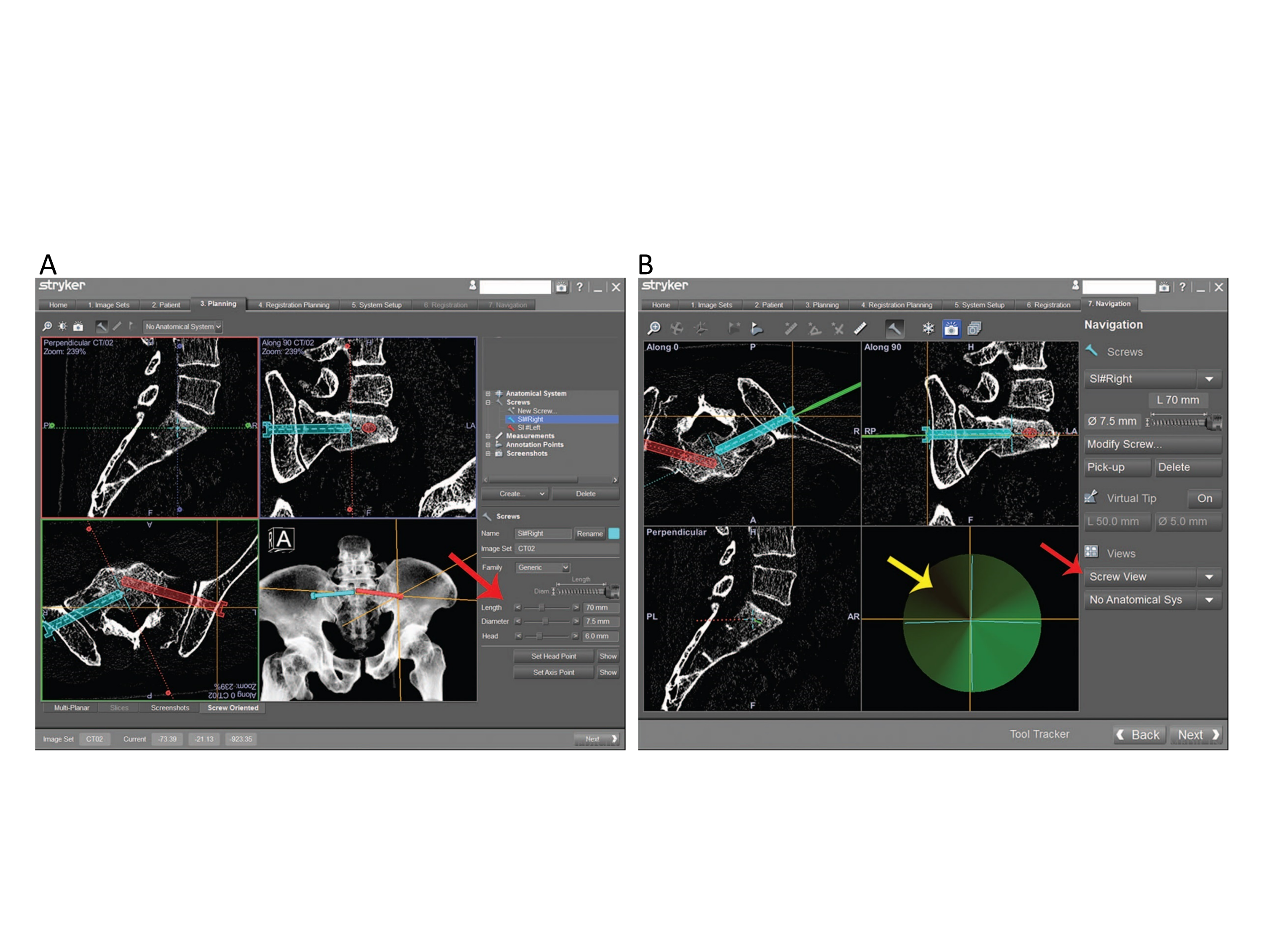 Figure 1 Procedure of sacral screw implantation. A: Navigation planning to design the length, diameter, and the best trajectory of screws; B: The user interface of the screw view mode of navigation, guiding the screw implantation. When the right lower corner of the image shows green (yellow arrow), it would be the best time to implant a guide wire.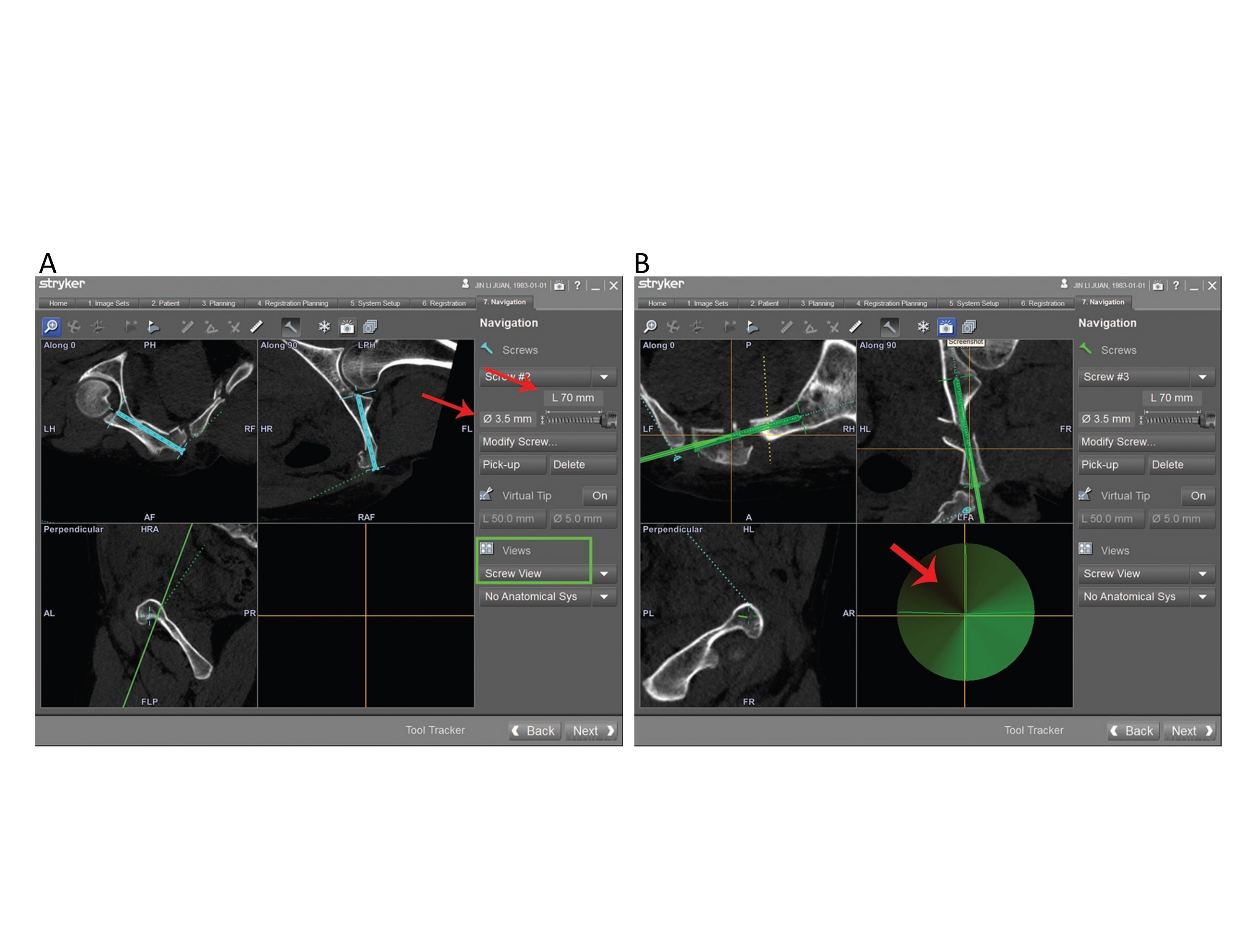 Figure 2 Procedure of transpubic screw implantation. A: Navigation planning; B: The user interface of the screw view mode of navigation.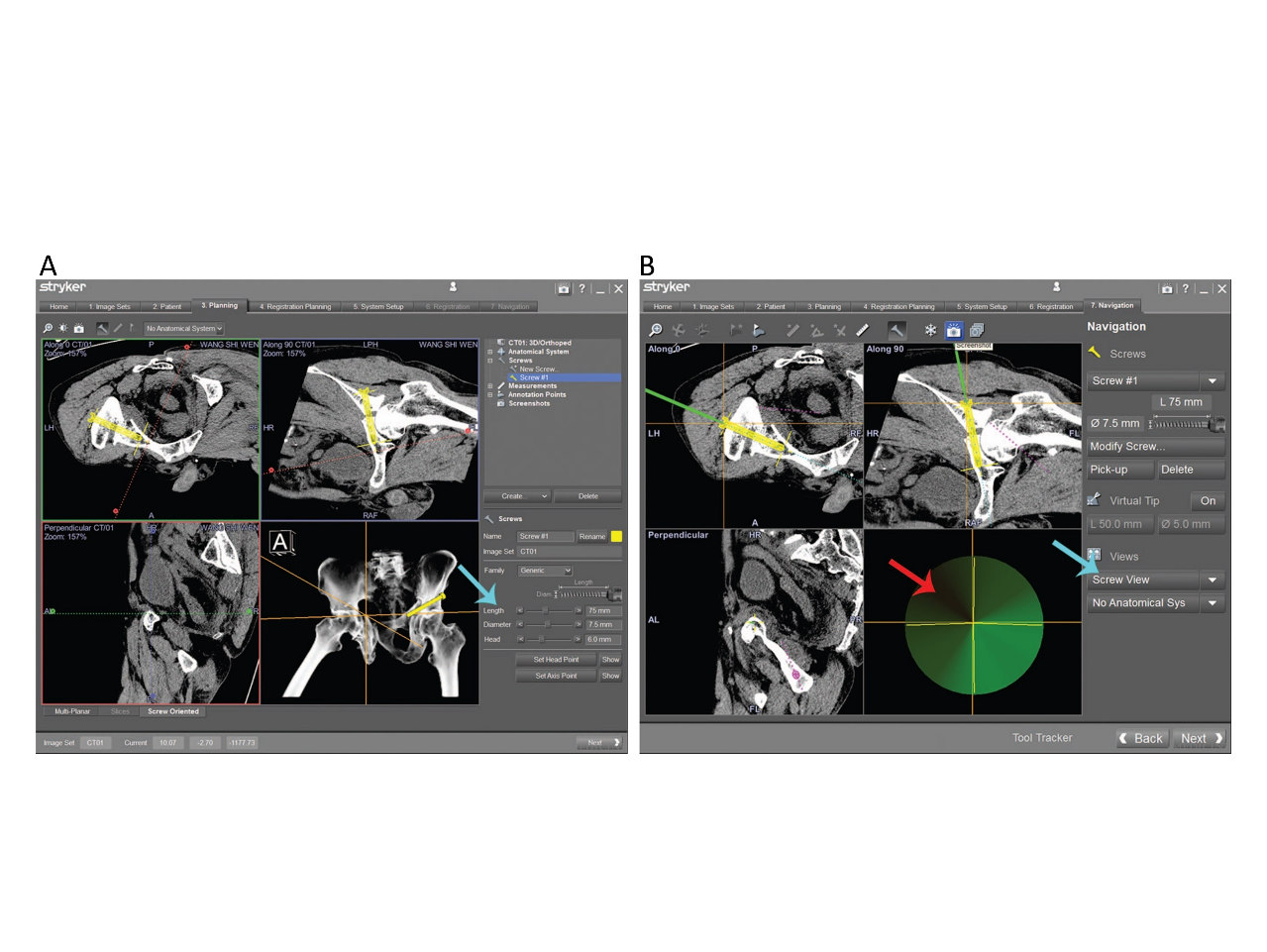 Figure 3 Procedure of periacetabular screw implantation. A: Navigation planning; B: The user interface of the screw view mode of navigation.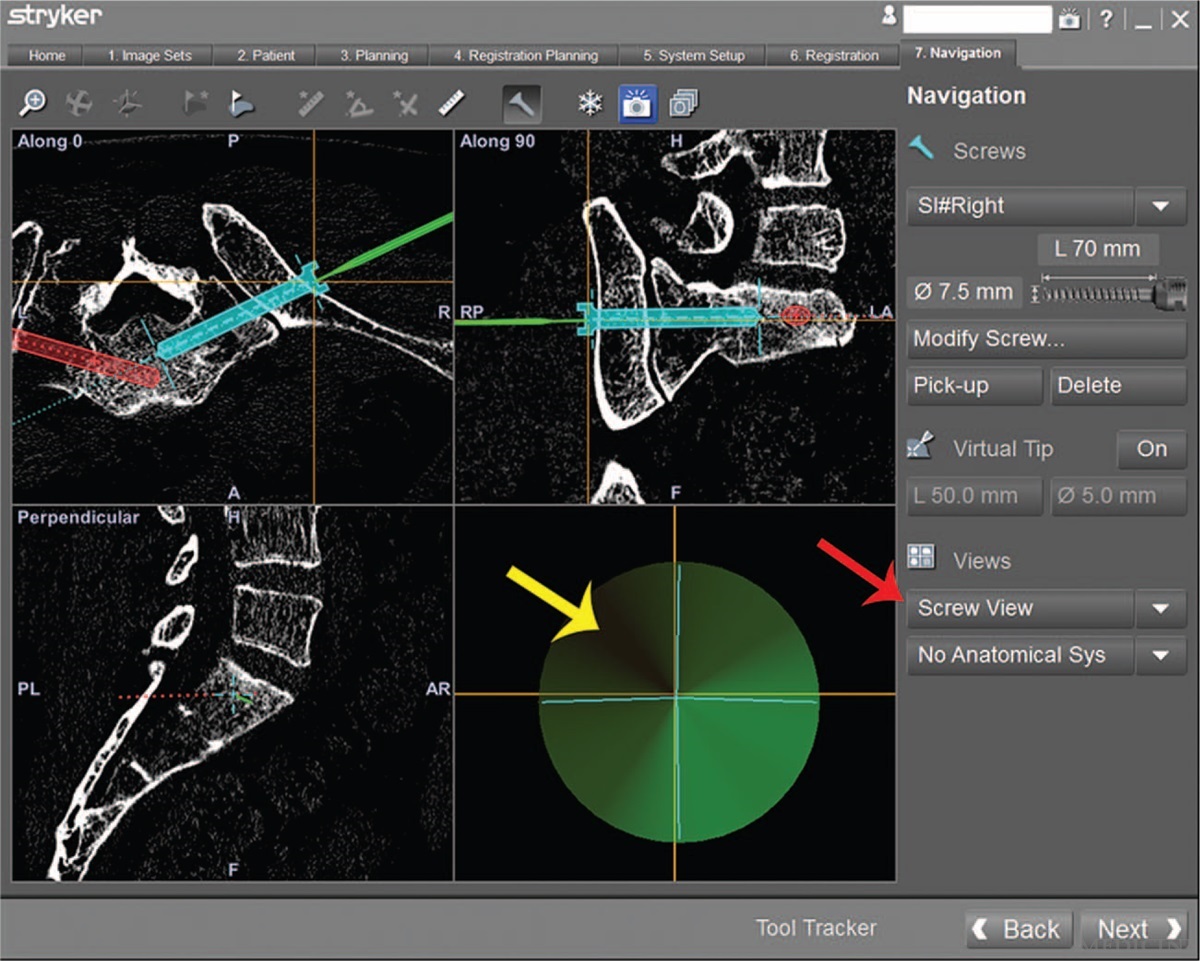 Table 1 Types and characteristics of computer navigation[4,5,6,7,13,52,56]CT: Computed tomography; 2D: 2-dimensional; 3D: 3-dimensional.TypeAdvantagesShortcomingsApplicationsCT-Based NavigationHigh resolution; preoperative planning and simulationNo real-time imaging; expensiveSpinal pedicle screw implantation; hip and knee replacement2D-Fluoroscopic NavigationLatest image obtained at any time; low costImage distortionFracture reduction and internal fixation3D-Fluoroscopic NavigationHigh-resolution three-dimensional image data; real-time high-definition visualization of trajectoryEasy to be occluded by objects during operation; more X-ray neededReduction and internal fixation of complex fractureImageless NavigationNo requirement for  image registrationAnatomic markers to be exposed; limited reconstruction of bone structureHip and knee surgeryElectromagnetic navigationHigh resolution for soft tissue; no need for a direct line of sightA stable magnetic field neededOrthopedic tumor; orthopedic minimally invasive treatmentUltrasound-based navigationNo radiationImmature technologyFurther improvement needed